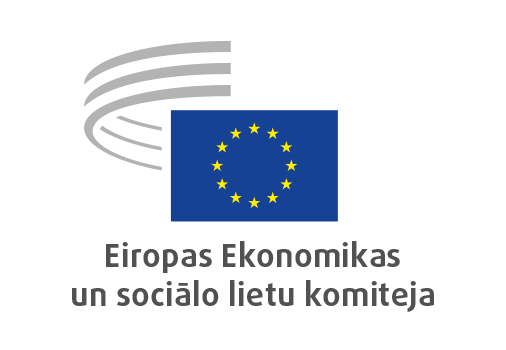 Briselē, 2021. gada 19. martāKopsavilkums:1.	Ekonomikas un monetārā savienība, ekonomiskā un sociālā kohēzija	32.	NODARBINĀTĪBA, SOCIĀLĀS LIETAS UN PILSONISKUMS	123.	Transporta, enerģētikas, infrastruktūras un informācijas sabiedrības specializētā nodaļa	15Ekonomikas un monetārā savienība, ekonomiskā un sociālā kohēzijaTiesību aktu kopums taisnīgai un vienkāršai nodokļu politikaiZiņotājs:	Krister ANDERSSON (Darba devēju grupa – SE)	Līdzziņotājs:	Javier DOZ ORRIT (Darba ņēmēju grupa – ES)Atsauce: 	COM(2020) 312 finalCOM(2020) 313 finalCOM(2020) 314 final – 2020/0148 (CNS)EESC-2020-03578-00-00-AC-TRAGalvenās nostādnesEESK:plaši atbalsta Komisijas tiesību aktu priekšlikumus un atzinīgi vērtē to koordināciju ar globālajām apspriedēm, kas veiktas ESAO / iekļaujošā satvara līmenī, lai panāktu globālu vienprātību;atbalsta Komisijas pieeju, saskaņā ar kuru labai nodokļu pārvaldībai, kas ir taisnīgas nodokļu politikas pamats, ir nepieciešama nodokļu pārredzamība, veicot informācijas apmaiņu starp nodokļu iestādēm, godīga konkurence nodokļu jomā, kaitējošu nodokļu pasākumu neesamība, efektīvāki nodokļu pasākumi un starptautiski pieņemtu noteikumu īstenošana;piekrīt Komisijas paustajam uzskatam, ka nodokļu konkurence pati par sevi nav problēma. Vienlaikus ir bažas par to, ka Eiropas Savienībā ir negodīga nodokļu konkurence, kas veicina nodokļu apiešanu. Komiteja uzskata, ka efektīvai monetārajai savienībai ir vajadzīga konsekventa fiskālā politika un konsekvence starp tās dalībnieku fiskālajiem noteikumiem;atbalsta Komisijas iniciatīvu par Labas rīcības kodeksa pārskatīšanu un uzsver, ka Rīcības kodeksa rezultāts un panākumi būtu jāatjaunina biežāk un jādara pieejami pilsoniskajai sabiedrībai; piekrīt Komisijas uzskatam, ka krāpšana nodokļu jomā un izvairīšanās no nodokļu maksāšanas joprojām ir apdraudējums publiskajām finansēm;uzskata, ka Komisijas plānotie 25 pasākumi šķiet saprātīgi. Lielākā daļa no tām attiecas uz PVN, un tas ir saprotams, ņemot vērā lielos ieņēmumu zaudējumus PVN jomā;uzskata, ka ir ļoti svarīgi noteikt skaidrus un starptautiski saskaņotus nodokļu un nodarbinātības noteikumus digitālajām platformām;uzsver, ka kopīgas revīzijas, kas būtībā ir lietderīgs un efektīvs mehānisms, būtu jāveic, ievērojot nodokļu maksātāju tiesības, tostarp ES Pamattiesību hartu; ir ierosinājusi izstrādāt Eiropas paktu efektīvai cīņai pret krāpšanu nodokļu jomā, izvairīšanos no nodokļu maksāšanas, nodokļu apiešanu un nelikumīgi iegūtu līdzekļu legalizāciju. Kontaktpersona: 	Jüri Soosaar	(Tālr.: 00 32 2 546 97 40, e-pasta adrese:  Juri.Soosaar@eesc.europa.eu )Kapitāla tirgu savienība cilvēku un uzņēmumu labā (jauns rīcības plāns)Ziņotājs:	Pierre BOLLON (Darba devēju grupa – FR)Atsauce: 	COM(2020) 590 final  	EESC-2020-04974-00-00-AC-TRAGalvenās nostādnesEESK:atzinīgi vērtē jauno kapitāla tirgu savienības rīcības plānu (CMU); atbalsta Komisijas ierosinātās visas 16 darbības; vēlas, lai dalībvalstis tās patiesi atbalstītu; uzsver, ka tās ir stratēģiski svarīgas Eiropas ekonomikas un klimata un digitālās pārkārtošanās finansēšanai, un uzsver, ka ir svarīgi novērtēt progresu un sagatavot mērķtiecīgus papildu priekšlikumus;iesaka veicināt valstu paraugpraksi, lai uzlabotu Eiropas iedzīvotāju izglītošanu finanšu jomā, jo tas ir priekšnoteikums tam, lai Eiropā labāk izmantotu lielos ietaupījumu apjomus;vēlas lai pirmā papildu darbība būtu tāda, ka Komisija izvērtētu, kā saistībā ar Eiropas investīciju fondiem varētu izmantot “.eu” ISIN kodu, tādējādi palielinot to pieejamību pāri robežām;iesaka ņemt vērā vides, sociālos (pievēršot pastiprinātu uzmanību) un pārvaldības (VSP) apsvērumus, kā arī sociālo ekonomiku. Kā otrā papildu darbība būtu svarīgi tas, lai ieguldītāji spētu piekļūt uzticamiem vides, sociālajiem un pārvaldības datiem un reitingiem neatkarīgi no ārpus ES esošiem pārdevējiem; atbalsta divu veidu prioritātes;uzlabot kapitāla tirgu savienības efektivitāti, izveidojot Eiropas vienoto piekļuves punktu, piemērojot vienotus noteikumus un vienkāršojot ieturamo nodokļu atvieglojumu procedūras; palīdzēt novirzīt ilgtermiņa ietaupījumus uz ilgtermiņa ieguldījumiem, padarot Eiropas ilgtermiņa ieguldījumu fondus pieejamākus institucionālajiem un privātajiem klientiem, pārskatot Maksātspējas 2 un vērtspapīrošanas regulējumus, stiprinot pensiju shēmas, rūpīgi izvērtējot finanšu konsultāciju sniegšanas dažādo modeļu priekšrocības un veicot trešo papildu darbību, proti, izstrādājot darbinieku līdzdalības mehānismus;iesaka, lai jauniem regulējumiem, kas saistīti ar kapitāla tirgu savienības veidošanu, papildus nepieciešamajām “tradicionālajām” pārbaudēm (“vai tas palīdz veidot vienoto tirgu?” un “vai tas aizsargā Eiropas patērētājus?”) tiktu piemērotas vēl četras šādas:“Vai tas pozitīvi ietekmē Eiropas finanšu uzņēmumu konkurētspēju pasaulē, stiprinot ES stratēģisko ģeopolitisko autonomiju?”“Vai tas aizsargā finanšu tirgus stabilitāti?”“Vai tas pozitīvi ietekmē Eiropas uzņēmumu, jo īpaši MVU un vidēji liela kapitāla uzņēmumu, ilgtermiņa finansēšanu un nodarbinātību?”“Vai tas pozitīvi ietekmē klimata, sociālo un digitālo pārkārtošanos?”Kontaktpersona:	Krisztina Perlaky-Tóth	(Tālr.: 00 32 2 546 97 40, e-pasta adrese: Krisztina.PerlakyToth@eesc.europa.eu)Digitālā finansējuma stratēģijaZiņotājs:	Petru Sorin Dandea (Darba ņēmēju grupa – RO)Līdzziņotājs:	Jörg Freiherr FRANK VON FÜRSTENWERTH (Darba devēju grupa — DE)Atsauce:	COM(2020) 591 final	EESC-2020-04935-00-00-AC-TRAGalvenās nostādnesEESK:atzinīgi vērtē digitālā finansējuma tiesību aktu kopumu un uzskata, ka Komisija ir uz pareizā ceļa, paļaujoties uz to, ka spēcīgi Eiropas tirgus dalībnieki ieviesīs digitālos finanšu pakalpojumus; uzskata, ka tikpat svarīgi ir pievērsties arī specializētu reģionālo un/vai vietējo kooperatīvo vai savstarpējo pakalpojumu sniedzēju īpašajai nozīmei finanšu nozarē;piekrīt Komisijai aplūkot iespēju izveidot ES digitālās finanšu darbības platformu un iesaka šajā procesā iesaistīt arī sociālos partnerus un pilsoniskās sabiedrības pārstāvjus;uzskata, ka ar digitālo pārveidi saistīto problēmu un risku novēršanā tehnoloģiju nodrošinātāju darbības regulējumam, patērētāju aizsardzībai, piekļuves finanšu pakalpojumiem nodrošināšanai, darbības noturībai un tīklu un informācijas sistēmu drošībai ir būtiska nozīme finanšu pakalpojumu vienotā digitālā tirgus izveidē;atzinīgi vērtē GAIA-X projektu, kura mērķis ir izaicināt ASV un Ķīnas dominējošo stāvokli mākoņpakalpojumu jomā, kā arī nodrošināt ES datu suverenitāti vai datu pārvaldību, izmantojot ES bāzētu mākoņdatošanas tīklu;atzinīgi vērtē Komisijas apņemšanos ievērot principu “vienāda darbība, vienāds risks, vienādi noteikumi” ir būtiski svarīga un nozīmīga jauno problēmu risināšanā, tostarp vienādas uzraudzības nodrošināšanā. Kontaktpersona:	Gerald Klec	(Tālr.: 00 32 2 546 99 09, e-pasta adrese: Gerald.Klec@eesc.europa.eu)Kriptoaktīvi un sadalītās virsgrāmatas tehnoloģijaZiņotājs: 	Giuseppe GUERINI (grupa “Daudzveidība Eiropā” – IT)Atsauce:	COM(2020) 593 final – 2020/0265 (COD)	COM(2020) 594 final – 2020/0267 (COD)	EESC-2020-04982-00-00-AC-TRAGalvenās nostādnesEESK: atbalsta abas Eiropas Komisijas likumdošanas iniciatīvas un uzskata, ka steidzami jāveic pasākumi, kas regulētu tehnoloģijas, kuras kļūst arvien izplatītākas un pastāvīgi un strauji mainās;atbalsta dažādus regulējuma pielāgošanas pasākumus, kas vajadzīgi, lai modernizētu paredzētos finanšu pakalpojumus, nezaudējot no redzesloka patērētāju tiesību aizsardzību un prudenciālos noteikumus;atbalsta vienotu tiesisko regulējumu, kura mērķis ir: i) aizsargāt digitālo finanšu galalietotājus; ii) nodrošināt finanšu stabilitāti; iii) aizsargāt ES finanšu nozares integritāti; iv) nodrošināt vienlīdzīgus apstākļus dažādiem ekonomikas un finanšu sistēmas dalībniekiem;atbalsta mērķi nodrošināt, lai globālo stabilo kriptomonētu emitentiem tiktu piemērotas stingrākas prasības attiecībā uz kapitālu, ieguldītāju tiesībām un uzraudzību; aicina veikt konkrētus pasākumus, lai veicinātu patērētāju un mazo ieguldītāju pietiekamu informētību; ar paļāvību raugās uz priekšlikumu par izmēģinājuma režīmu tirgus infrastruktūrām, kura pamatā ir sadalītās virsgrāmatas tehnoloģija (tiek nodrošināta eksperimentu veikšana kontrolētā vidē, kurā ir iespējami pagaidu izņēmumi no noteikumiem, kā arī nodrošināta iespēja regulatoriem un dalībniekiem pakāpeniski iegūt pieredzi sadalītās virsgrāmatas tehnoloģijas izmantošanā); pauž nopietnas bažas par “pārejas režīmu”, kurā paredzēts pastāvīgs atbrīvojums no jaunām regulatīvajām prasībām kriptoaktīviem, kas jau laisti tirgū pirms regulas stāšanās spēkā. Kontaktpersona:	Gerald Klec	(Tālr.: 00 32 2 546 99 09, e-pasta adrese: Gerald.Klec@eesc.europa.eu)Digitālās darbības noturībaZiņotājs:	Antonio GARCÌA DEL RIEGO (Darba devēju grupa – ES)Atsauce:	COM(2020) 595 final – 2020/0266 (COD)	COM(2020) 596 final – 2020/0268 (COD) 	EESC-2020-05040-00-00-AC-TRAGalvenās nostādnesEESK:atzinīgi vērtē par digitālās darbības noturību, kura mērķis ir nodrošināt juridisku skaidrību attiecībā uz IKT riska noteikumiem, mazināt regulējuma sarežģītību, izveidot vienotus standartus, lai mazinātu IKT riskus, un saskaņotu uzraudzību, vienlaikus nodrošinot garantijas arī finanšu uzņēmumiem un IKT pakalpojumu sniedzējiem.  iesaka uzlabot digitālās darbības noturības efektivitāti ar šādiem pasākumiem:digitālās darbības noturības priekšlikuma darbības jomā iekļaut jebkuru kritiski svarīgu finanšu pakalpojumu sniedzēju, kas izstrādā finanšu darbības, un izslēgt no tās IKT pakalpojumu izmantošanu funkcijām, kas nav kritiski svarīgas;nodrošināt digitālās darbības noturības definīcijas un darbības jomas saskaņotību ar prasībām, kas noteiktas Eiropas uzraudzības iestāžu (EUI) spēkā esošajās pamatnostādnēs;attiecībā uz IKT pārvaldību izveidot satvaru, kas vērsts uz principos un riska faktoros balstītu pieeju, kura veicinātu tādu kontroļu īstenošanu, kas ir nākotnes prasībām atbilstošas, elastīgas un samērīgas ar riskiem;attiecībā uz incidentiem, kas saistīti ar IKT, veikt pilnīgu saskaņošanu ar Finanšu stabilitātes padomes kiberincidentu reaģēšanas un atkopšanas rīkkopu (FSB's Cyber Incident Response and Recovery toolkit);attiecībā uz digitālās darbības noturības testēšanu uzsvērt ne tikai finanšu iestādes lielumu, bet arī pakalpojuma sarežģītību un kritiski svarīgo raksturu, vairoties no obligātiem ārpakalpojumiem, ko sniedz ierobežots ārēju testētāju skaits, un nodrošināt testēšanas rezultātu savstarpēju atzīšanu;prasības attiecībā uz ārpakalpojumu izmantošanu konsolidēt vienotā noteikumu kopumā.izpildīt galveno pārraugu ieteikumus un ieviest skaidru uzdevumu un pienākumu kopumu dažādām iestādēm, kas iesaistītas kritiski svarīgu trešo personu, kas sniedz IKT pakalpojumus (critical third-party service providers – CTPP) pārraudzībā;nodrošināt piekļuvi par kritiski svarīgiem uzskatītiem ārpakalpojumiem, ko veic trešās valstīs reģistrētas trešās personas, kas sniedz IKT pakalpojumus (third party providers – TPP), lai neierobežotu uzņēmumu līgumslēgšanas brīvību un spēju piekļūt augstas pievienotās vērtības pakalpojumu sniedzēju pakalpojumiem;sodu režīmā ietvert samērīgumu, lai novērstu stimulu trūkumu, kas IKT pakalpojumu sniedzējiem traucē sniegt pakalpojumus ES finanšu vienībām, un atteikties no pašreizējās atsauces uz apgrozījumu pasaulē;nodrošināt skaidrību attiecībā uz uzņēmumu spēju apmainīties ar informāciju par kiberdraudiem, nodrošinot, ka šādi mehānismi tiek ieviesti brīvprātīgi, un lai priekšlikumā par digitālās darbības noturību tiktu iekļauts skaidrs noteikums, kas ļauj apmainīties ar persondatiem; apsver iespēju paaugstināt mikrouzņēmumiem un mazajiem uzņēmumiem noteiktās atbrīvojuma robežvērtības un samazināt tiem piemērojamo prasību skaitu, nodrošinot samērīgumu ar uzņēmumu digitālā riska profilu;atbalsta pilnvaru piešķiršanu galvenajiem pārraugiem, lai tie varētu veikt CTPP revīzijas un pārbaudes procedūras.Kontaktpersona:	Krisztina Perlaky-Tóth	(Tālr.: 00 32 2 546 97 40, e-pasta adrese: Krisztina.PerlakyToth@eesc.europa.eu)2021. gada ilgtspējīgas izaugsmes stratēģijaZiņotājs:	Krzysztof Balon (grupa “Daudzveidība Eiropā” – PL)Atsauce: 	COM(2020) 575 final 	EESC-2020-04985-00-00-AC-TRAGalvenās nostādnesEESK: atzinīgi vērtē to, ka Atveseļošanas un noturības mehānisms apstiprina pilsoniskās sabiedrības organizāciju un sociālo partneru patiesas līdzdalības nozīmi nacionālo atveseļošanas un noturības plānu izstrādē; atbalsta to, ka ir noteikts saistošs nosacījumu princips, saskaņā ar kuru valdībām būs pienākums iesaistīt sociālos partnerus un citas pilsoniskās sabiedrības organizācijas; ir pārliecināta, ka, lai kopīgie pasākumi būtu efektīvi un lai mehānisms tiktu sekmīgi ieviests, būtiska ir ekonomikas attīstību veicinošas vides stiprināšana un pirmām kārtām vienotā tirgus turpmāka pilnvērtīga darbība, it īpaši nodrošinot personu brīvu pārvietošanos un preču un pakalpojumu brīvu apriti; konstatē, ka publiskais parāds, kas radies mehānisma programmu finansēšanai paredzēto aizņēmumu dēļ, nevajadzētu radīt slogu nākamajām paaudzēm Eiropas Savienībā. Šajā sakarā EESK iesaka dalībvalstīm mehānisma līdzekļus atvēlēt budžeta izdevumiem, kas saistīti ar pašreizējo krīzi, un izmantot to kā iespēju padarīt mūsu ekonomiku un sabiedrību ilgtspējīgu un taisnīgu.ierosina apsvērt iespēju, ka vidējā termiņā mehānisma ietvaros paredzētos aizdevumus neieskaita dalībvalsts budžeta deficītā; brīdina, ka nevajadzētu pārāk agri pārtraukt atbalsta pasākumus, piemēram, vispārējo izņēmuma klauzulu, un aicina izstrādāt jaunus fiskālos noteikumus, kas atspoguļotu sociālo un ekonomisko situāciju pēc pandēmijas;atzinīgi vērtē to, ka Covid-19 pandēmijas radītie problēmuzdevumi ir pienācīgi risināti Eiropas zaļā kursa kontekstā. Lai gan tas nozīmē, ka turpināsies pāreja no pašreizējā izaugsmes modeļa uz videi draudzīgu modeli, EESK uzsver, ka tā sekmju priekšnoteikums ir nacionālo atveseļošanas un noturības plānu atbilstība ierosinātajiem taisnīgas pārkārtošanās teritoriālajiem plāniem;uzskata, ka digitālās pārkārtošanās mērķis ir ne vien veicināt produktivitātes pieaugumu, bet arī uzlabot visu ES iedzīvotāju izglītību un palielināt viņu līdzdalību politiskajā, sabiedriskajā un kultūras dzīvē. Īpaša uzmanība būtu jāpievērš vecāka gadagājuma cilvēkiem, cilvēkiem ar invaliditāti, sociālās atstumtības riskam pakļautiem cilvēkiem un citām neaizsargātām grupām;uzskata, ka vienam no digitālās pārkārtošanās mērķiem vajadzētu būt visiem ES iedzīvotājiem nodrošināta vispārēja piekļuve ātrdarbīgajam internetam kā sabiedriskajam pakalpojumam, kas sniegts bez maksas;ir sarūgtināta, ka, jo īpaši ņemot vērā steidzamo nepieciešamību konsekventi īstenot Eiropas sociālo tiesību pīlāru, stratēģijā pārāk maza uzmanība pievērsta sociālajiem jautājumiem. Centieni strauji pārkārtoties uz zaļu un digitālu ekonomiku nedrīkst vēl vairāk palielināt nabadzību un padziļināt sociālo atstumtību;uzskata, ka jauniešu pašreizējā sociālekonomiskā situācija varētu negatīvi ietekmēt ES turpmāko attīstību, un aicina raiti ieviest pastiprinātās “Garantijas jauniešiem” programmu;prasa ieviest jaunus instrumentus, kuri palīdzētu cīnīties pret tādām problēmām kā izvairīšanās no nodokļu maksāšanas, nedeklarēts darbs, ēnu ekonomika, kas saistīta ar darba tiesību aizsardzības trūkumu, nelikumīgi iegūtu līdzekļu legalizēšana un korupcija, tostarp attiecībā uz transnacionālām korporācijām; iesaka pārskatīt Eiropas Komisijas (EK) ierosinātās kopīgās, koordinētās Eiropas pamatiniciatīvas, lai nodrošinātu vienlīdzīgu piekļuvi cenas ziņā pieejamām un kvalitatīvām veselības aprūpes sistēmām un sociālajiem pakalpojumiem; iesaka Eiropas Komisijai izstrādāt papildu dokumentu, kurā skaidrāk un vienkāršāk būtu izklāstīts paziņojuma saturs, lai to varētu apspriest pilsoniskās sabiedrības organizācijas.Kontaktpersona:	Susanne Johansson	(Tālr.: 00 32 2 546 84 77, e-pasta adrese: susanne.johansson@eesc.europa.eu)Brexit korekcijas rezerveGalvenais ziņotājs:	Florian MARIN (Darba ņēmēju grupa – RO)Atsauce: 	COM(2020) 854 final 	EESC-2021-00589-00-00-AC-TRAGalvenās nostādnesEESK:uzskata, ka Brexit process ir ļoti sarežģīts un grūts uzdevums. ES un Apvienotās Karalistes tirdzniecības un sadarbības nolīgums mazina daļu ekonomiskā un sociālā kaitējuma, ko radītu izstāšanās bez vienošanās, taču turpmāko ekonomisko un finansiālo zaudējumu apmēru tik agrīnā posmā noteikt ir ļoti grūti;jau konstatē negatīvo ietekmi uz pārrobežu mobilitāti un šķēršļus preču un pakalpojumu tirdzniecībai. Tas varētu izraisīt darbvietu zaudēšanu un uzņēmumu, jo īpaši MVU, bankrotu; atzinīgi vērtē to, ka ir izveidota Brexit korekcijas rezerve (turpmāk – rezerve), to paredzot īpašajos instrumentos ārpus ES budžeta līdzekļu maksimālajiem apjomiem daudzgadu finanšu shēmā (DFS). Komiteja uzskata, ka kohēzija un solidaritāte starp dalībvalstīm ir ES pamatvērtības, un atzinīgi vērtē rezerves piemērošanu ar atpakaļejošu spēku no 2020. gada jūlija.uzskata, ka darba ņēmēju tiesības ir jāaizsargā nekavējoties, un jāturpina sarunas par kvalifikāciju savstarpējo atzīšanu. arī iesaka visām dalībvalstīm nekavējoties sākt informēšanas kampaņu rīkošanu, lai uzlabotu iedzīvotāju informētību par jaunajiem spēkā esošajiem noteikumiem; ierosina zivsaimniecības nozarei paredzēt pilnīgi atsevišķi noteiktu rezervi, kas atbalstītu tikai šo nozari. Īpaša uzmanība būtu jāpievērš arī citām nozarēm, piemēram, tūrismam un lauksaimniecībai.prognozē, ka ieinteresēto personu diskusijas par to, kurš saņems vislielāko rezerves daļu, ieilgs, un uzskata, ka nekavējoties ir jāparedz papildu līdzekļi;aicina dalībvalstis rīkoties atbildīgi un novirzīt pieejamos līdzekļus tiem reģioniem, uzņēmumiem, darba ņēmējiem un iedzīvotājiem, kuriem tie ir vajadzīgi visvairāk;arī uzskata, ka attiecināmības periodu varētu pagarināt vēl par diviem gadiem, lai nodrošinātu, ka dalībvalstīm ir pietiekami daudz laika izmantot savu rezerves daļu un mazināt Apvienotās Karalistes izstāšanās radītos satricinājumus; uzskata, ka nelielu rezerves daļu vajadzētu paredzēt tehniskās palīdzības mērķiem, ja gadījumā tiek izveidota jauna pārvaldības sistēma. pauž stingru pārliecību, ka lielākā rezerves daļa būtu jāpiešķir nodarbinātības un saimniecisko darbību atbalstam;aicina izveidot īpašus pasākumus mazo un vidējo uzņēmumu atbalstam, kurus jo īpaši skar jaunieviestās muitas procedūras, regulatīvie slogi un augošās pārvadājumu izmaksas;iesaka izmantot vienkāršoto izmaksu iespēju. Vienkāršoti noteikumi un mazāk birokrātijas īstenošanas procesā palīdzēs ātrāk sadalīt finanšu resursus;aicina katrā dalībvalstī izveidot pārraudzības komiteju, kuras galvenais uzdevums būtu novērst iespējamos riskus, kas varētu rasties īstenošanas procesā, un vienlaikus nodrošināt, ka procesā oficiāli tiek iesaistīta pilsoniskā sabiedrība;ierosina uzlabot skaidrību attiecībā uz pārvaldību, nepārprotami nosakot rezerves pārvaldības struktūru;aicina izveidot starpposma snieguma satvaru, pamatojoties uz konkrētiem rādītājiem, kas jāorientē uz sniegumu, jānosaka dalībvalstīm un reizi gadā jāizvērtē Eiropas Komisijai;visbeidzot, ierosina Eiropas Komisijai triju mēnešu laikā pēc noteiktā termiņa ziņot Eiropas Parlamentam un Padomei par veikto rezerves efektivitātes novērtējumu.Kontaktpersona:	Georgios Meleas	(Tālr.: 00 32 2 546 97 95, e-pasta adrese: georgios.meleas@eesc.europa.eu)Organizētas pilsoniskās sabiedrības iesaistīšana valstu atveseļošanas un noturības plānos – kas darbojas un kas ne?Ziņotāji:	Gonçalo LOBO XAVIER (Darba devēju grupa – PT)	Javier DOZ ORRIT (Darba ņēmēju grupa – ES)	Luca JAHIER (grupa “Daudzveidība Eiropā” – IT) Atsauce: 	Rezolūcija  	EESC-2021-00693-00-00-RES-TRAGalvenās nostādnesEESK:uzskata, ka attiecībā uz pamatotām pilsoniskās sabiedrības prasībām apspriešanās procesi lielākajā daļā dalībvalstu noteikti nav apmierinoši;uzskata, ka sociālajiem partneriem kopumā ir vairāk iespēju piedalīties — gan sociālā dialoga kārtībā, gan specifiskajās nacionālo atveseļošanas un noturības plānu (NANP) procedūrās —, savukārt citu PSO iespējas ir šaurākas; uzskata, ka reāla līdzdalība notiek tad, ja PSO tiek pienācīgi informētas ar rakstisku dokumentāciju un ja tām ir pietiekami daudz laika izanalizēt valdības priekšlikumus un izstrādāt savus ierosinājumus, kuri vai nu tiek ņemti vērā, vai pamatoti noraidīti un kuri jebkurā gadījumā ir iekļauti protokolos vai publiskos dokumentos;aicina to dalībvalstu valdības, kuras nav ieviesušas pienācīgas procedūras apspriedēm ar sociālajiem partneriem un PSO, steidzami šādas procedūras ieviest un ievērot Atveseļošanas un noturības mehānisma (ANM) regulu; aicina Eiropas iestādes un konkrēti Komisiju izmantot savas pilnvaras un pieprasīt to valstu valdībām, kuras šai jomā nav izpildījušas savus pienākumus, to izdarīt;uzskata, ka sociālo partneru un vispārīgi PSO cieša iesaistīšana nodrošina augšupējas, ilgtspējīgas un efektīvas pārmaiņas;aicina valstu valdības veikt nepieciešamos pasākumus, lai uzlabotu pārvaldības spējas un veicinātu gan pārredzamību, gan administratīvo un parlamentāro kontroli šo risku novēršanai, EESK uzsver, ka reprezentatīvu PSO iesaistīšana NANP īstenošanas uzraudzībā ir spēcīgs instruments cīņā pret korupciju un neefektivitāti; bažījas, ka vairumam dalībvalstu, kad tās izstrādā valstu ziņojumus, uz kuriem balstīta šī rezolūcija, nav īstas skaidrības par NRRP pārvaldības sistēmām un par plāna īstenošanas pienākumu sadalījumu starp centrālo, reģionālo un vietējo līmeni;provizoriski secina, ka to respondentu vidū, kuri pauduši viedokli šajā procesa posmā, lielākajā daļā valstu ir vai nu plaša, vai daļēja saskaņa starp PSO mērķiem un to, kas noteikts pamatprogrammās un NANP projektos, un ir ievēroti Komisijas un Eiropas Parlamenta noteiktie mērķi un pamatnostādnes attiecībā uz Next Generation EU un tā ANM; vērš uzmanību uz dažām sociālo partneru un pilsoniskās sabiedrības organizāciju paustajām bažām un prasībām attiecībā uz NANP saturu: koncentrēšanās uz pāreju virzībai tādu ekonomikas modeli, kas vairāk stimulē ražīgumu un ir ilgtspējīgāks gan vides, gan sociālajā ziņā;definējot atbilstīgus rādītājus, grafikus un uzraudzības metodiku, būtu skaidri jāparāda saikne starp investīciju projektiem un katras valsts reformu programmu;nodrošināt, ka ieguldījumi, kas veikti saskaņā ar NANP, kalpo par sviras efektu citiem privātiem ieguldījumiem nozarēs, kas šajos plānos noteiktas par prioritārām, ieskaitot atbalsttiesīgos mazo, vidējo un sociālo ekonomikas uzņēmumu projektus; nodrošināt, ka sociālajiem jautājumiem, tostarp nabadzības un nevienlīdzības apkarošanas instrumentiem, nacionālajos atveseļošanas un noturības plānos tiek ierādīta pienācīga vieta; pastiprināt ieguldījumus kvalitatīvā izglītībā, mūžizglītībā, pētniecībā un izstrādē, tāpat kā ieguldījumus, kas stiprina veselības aizsardzības sistēmas un sabiedrības veselības politiku;aicina valstu valdības un ES iestādes NANP pieņemšanas procesā ņemt vērā šīs Eiropas pilsoniskās sabiedrības bažas par NANP saturu.Kontaktpersona:	Jakob Andersen	(Tālr.: 00 32 2 546 92 58, e-pasta adrese: Jakob.Andersen@eesc.europa.eu)NODARBINĀTĪBA, SOCIĀLĀS LIETAS UN PILSONISKUMSPatvēruma procedūras saskaņā ar jauno Migrācijas un patvēruma paktuZiņotājs:	Panagiotis Gkofas (Daudzveidība Eiropā – EL)Atsauce: 	COM(2020) 611 final - 2016/0224 COD	COM(2020) 612 final - 2020/0278 COD	COM(2020) 614 final - 2016/0132 COD	EESC-2020-05719-00-01-AC-TRAGalvenās nostādnesŠajā atzinumā galvenā uzmanība pievērsta trim no deviņiem instrumentiem, kas ietverti Eiropas Komisija jauno Migrācijas un patvēruma paktā: jaunajai Skrīninga regulai; grozītajam priekšlikumam, ar ko tiek pārskatīta Patvēruma procedūru regula (APR); un grozītajam priekšlikumam, ar ko pārstrādā Eurodac regulu.EESK:uzskata, ka jaunās regulas sniedz pozitīvu ieguldījumu ES robežu drošības uzlabošanā. Integrēta, kopīga ES stratēģija, kas ir noturīga un uz nākotni vērsta, ir ļoti nepieciešama un sen novēlota. tomēr uzskata, ka regulu īstenošanas izredzes šķiet problemātiskas vairākos aspektos.pauž bažas par jaunajām robežprocedūrām, jo īpaši saistībā ar nepieciešamību aizsargāt tiesības pieprasīt patvērumu, un par šādiem jautājumiem:tāds kļūdains jēdziens kā “valstis ar zemiem patvēruma tiesību atzīšanas rādītājiem”;nekorekti definētu juridisku jēdzienu (“drošības apdraudējums”, “sabiedriskā kārtība”) lietošana, kas rada juridisko nenoteiktību;12 līdz 18 gadus veci ārvalstnieki bērni, kuri saskaņā ar 1989. gada ANO Konvenciju par bērna tiesībām arī tiek uzskatīti par bērniem; kā un kur cilvēki uzturēsies robežprocedūras laikā un kā izvairīties no juridiskā vakuuma, garantējot tiesības uz efektīvu tiesisko aizsardzību.atzīst, ka kopējas, visaptverošas un efektīvas procedūras, kuras atbilst starptautiskām konvencijām un juridiskām garantijām, sniedz pievienoto vērtību un tās ir vajadzīgas, tāpat kā vajadzīga gan ES un dalībvalstu uzticēšanās, kas rodas, pateicoties reāliem solidaritātes mehānismiem, gan arī taisnīgi sadalīta atbildība/saistības. Tomēr šajā Komisijas priekšlikumā nav aplūkota kopīga patvēruma sistēma. uzsver: ja “obligātā solidaritāte” nebūs “obligāta pārcelšana” saskaņā ar APR noteikumiem vai ja netiks izstrādātas procedūras, kas, neliekot personām šķērsot ES robežas, dos iespēju lūgt patvērumu ES dalībvalstīs, praktiskā ziņā regula nedarbosies. Būtu jāparedz arī stimuli un atturoši nosacījumi attiecībā uz pārcelšanu, un jebkurā gadījumā vajadzētu būt iespējai APR procesu īstenot ne tikai pirmās ieceļošanas valstī, bet arī citās dalībvalstīs.atbalsta labāk integrētu un līdzsvarotu migrācijas pārvaldības IT sistēmu, kuras pamatā ir uzlabota Eurodac datubāze un kas vērsta uz pieteikumiem un pieteikumu iesniedzējiem. tomēr uzskata, ka noteikumi par to, kā noteikt dalībvalsti, kura ir atbildīga par patvēruma pieteikuma izskatīšanu, pašlaik ir izklāstīti Patvēruma un migrācijas pārvaldības regulā, taču tie būtu jāizklāsta Patvēruma procedūru regulā, sniedzot iespēju ar Eurodac palīdzību izskatīt pieprasījumus arī citās dalībvalstīs.atbalsta to, ka uz ES robežām, ievērojot visas pamattiesības, cilvēktiesības un juridiskās procedūras, ievieš jaunas, ātrākas lēmumu pieņemšanas procedūras, tomēr rodas daudz jautājumu par to praktisko īstenošanu.pauž bažas par trešo valstu valstspiederīgajiem piemērojamo jauno skrīninga procedūru īstenošanu pie ārējām robežām. Šis jaunais mehānisms palielina spiedienu uz ES dalībvalstīm ar ES ārējām jūras robežām un veicina slēgtu centru izveidi pie ārējām robežām vai to tuvumā. atbalsta ES regulējumu, ar ko ievieš vienotus noteikumus to teritorijā aizturēto neatbilstīgo migrantu skrīningam, kuri, ieceļojot Šengenas zonā, ir izvairījušies no robežkontroles. Kontaktpersona: 	Cinzia Sechi	(Tālr.: 00 32 2 546 97 88, e-pasta adrese: cinzia.sechi@eesc.europa.eu)Patvēruma pārvaldība saskaņā ar jauno Migrācijas un patvēruma paktuZiņotājs: 	Dimitris Dimitriadis (Darba devēju grupa – EL)Atsauce: 	COM(2020) 610 final – 2020-279 (COD)	COM(2020) 613 final – 2020-277 (COD)	EESC-2020-05705-00-01-AC-TRAGalvenās nostādnesEESK:uzsver, ka lai nodrošinātu līdzsvaru patvēruma pieteikumu izskatīšanā un panāktu, ka starptautisko aizsardzību saņem tie, kuriem tā nepieciešama, savukārt tie, kuriem aizsardzība nav vajadzīga, tiktu efektīvi atgriezti atpakaļ, atbildība jāuzņemas ne tikai atsevišķām dalībvalstīm, bet visai ES kopumā;atzinīgi vērtē patvēruma meklētāju labāku informēšanu par šajās regulās paredzēto pieteikšanās procesu, kā arī par tajās noteiktajām viņu tiesībām un pienākumiem, kas ļaus viņiem labāk aizstāvēt šīs tiesības;atzīst, ka ir svarīgi, lai priekšlikumiem būtu regulas, nevis direktīvas, juridiskais statuss, jo tas būtu saistoši kopumā un tieši piemērojami dalībvalstīs saskaņā ar Līgumiem. Tomēr visas attiecīgās ierosinātās regulas ir jāpieņem vienlaicīgi, lai veidotu pilnvērtīgu politiku;atzinīgi vērtē to, ka regulas atsaucas uz solidaritātes un taisnīga atbildības sadalījuma principiem, tomēr uzskata, ka šis slogs nav pietiekami līdzsvarots ar atbilstošu solidaritātes pakāpi. Vienkāršāk sakot, solidaritāte, kas izpaužas pārcelšanas veidā, nevar būt brīvprātīga. Solidaritātei ir jābūt saistošai, izpaužoties obligātas pārcelšanas veidā;ir divējādas bažas par to cilvēku drošību, kuri meklē starptautisko aizsardzību vai labāku dzīvi, no vienas puses, un par to valstu labklājību pie ES ārējām robežām, kuras satrauc, ka migrācijas spiediens pārsniedz viņu iespējas, no otras puses;norāda, ka, tā kā PMA vispārējā koncepcija balstās uz robežkontroli un izvairīšanos no sekundārās kustības, tā palielina atbildības slogu un neērtības pirmās ieceļošanas valstīm, kā arī paredz pienākumus, kas noteikti pirmatnējās pārbaudes un robežkontroles priekšlikumos;ir mudināta atzīt, ka ir nepieciešama plašāka solidaritātes koncepcija un ka solidaritātei pēc būtības vajadzētu būt obligātai, lai varētu garantēt prognozējamu un efektīvu atbildes reakciju uz mainīgo situāciju, kad pieaug jauktu migrācijas plūsmu īpatsvars uz Savienību, un lai nodrošinātu taisnīgu atbildības sadalījumu saskaņā ar Līgumu. Tomēr tas nevieš cerības uz solidaritātes mehānismu, kas patiešām mazinātu pirmās ieceļošanas valstu slogu.piedāvā ierosināto politiku atgriešanai uz izcelsmes valstīm atbalstīt ar skaidru stimulu un negatīvu stimulu sistēmu trešām valstīm. Jāpieliek lielākas pūles attiecībā uz tā dēvēto “trīskāršo saikni”, proti, humāno palīdzību, attīstības sadarbību un miera veidošanu patvēruma meklētāju izcelsmes valstīs;atbalstītu tūlītējus un obligātus pasākumus atbilstīgi Eiropas Komisijas priekšlikumam, ņemot vērā, ka tik lielam un bagātam kontinentam kā Eiropa būtu jāspēj dot lielāku ieguldījumu bēgļu efektīvā aizsardzībā.Kontaktpersona:	Triin Aasmaa 	(Tālr.: 00 32 2 546 95 24, e-pasta adrese:  triin.aasmaa@eesc.europa.eu)Transporta, enerģētikas, infrastruktūras un informācijas sabiedrības specializētā nodaļaEiropas Renovācijas vilnisZiņotājs:	Pierre Jean COULON (Darba ņēmēju grupa – FR)Līdzziņotājs:	Aurel Laurenţiu PLOSCEANU (Darba devēju grupa – RO)Atsauce: 	COM(2020) 662 final	EESC-2020-04884-00-00-AC-TRAGalvenās nostādnesEESK:atzinīgi vērtē Eiropas Komisijas pieņemto priekšlikumu Eiropas stratēģijai “Eiropas Renovācijas vilnis — par zaļākām ēkām, jaunām darbvietām un labāku dzīvi”. Šāda stratēģija Eiropas Savienībai un tās iedzīvotājiem ir absolūti nepieciešama, un EESK plāno to atbalstīt un aktīvi papildināt ar saviem apsvērumiem un priekšlikumiem. tā kā mājokļu un citu ēku patērētā enerģija veido 40 % no Eiropas Savienības kopējā energopatēriņa, uzskata, ka Eiropas Savienībai ir jādod impulss šādam renovācijas vilnim, visaptveroši paredzot ilgtermiņa investīcijas, rūpējoties par sabiedrības interesēm, ilgtspējīgu attīstību, veselības aizsardzību (iekļaujot renovācijas darbos azbesta pārvaldību), zaļo pārkārtošanos un Eiropas sociālo tiesību pīlāra konkrētu īstenošanu saistībā ar ilgtspējīgiem un cenas ziņā pieejamiem mājokļiem.atbalsta renovācijas viļņa stratēģiju, jo Eiropas Savienība no tās gūs trīskāršu labumu — klimatam, ekonomikas atveseļošanai, pateicoties radītajām vietējām darbvietām, kā arī cīņai pret pandēmiju un enerģētisko nabadzību, un cenas ziņā pieejama mājokļa nodrošināšanai ikvienam, arī mazāk aizsargātām personām.Kontaktpersona:	Agota Bazsik		(Tālr.: 32 2 546 84 8658, e-pasta adrese: Agota.Bazsik@eesc.europa.eu)Dažu autotransporta līdzekļu vadītāju kvalifikācija un apmācība (kodifikācija)Atsauce: 	C kategorijas atzinums	COM(2021) 34 final 	EESC-2021-00661-00-00-PAC-TRAGalvenās nostādnes Tā kā priekšlikuma saturs ir pieņemams, Komiteja nolēma sniegt pozitīvu atzinumu par ierosināto dokumentu.Kontaktpersona:	Agota Bazsik	(Tālr.: 32 2 546 84 8658, e-pasta adrese: Agota.Bazsik@eesc.europa.eu)558. PLENĀRSESIJĀ

2021. GADA 24. UN 25. FEBRUĀRĪ

PIEŅEMTO ATZINUMU KOPSAVILKUMSŠis dokuments oficiālajās valodās ir pieejams EESK tīmekļa vietnē:

https://www.eesc.europa.eu/lv/our-work/opinions-information-reports/plenary-session-summariesAr atzinumiem var iepazīties tiešsaistē, izmantojot EESK meklētājprogrammu:

https://dmsearch.eesc.europa.eu/search/opinion